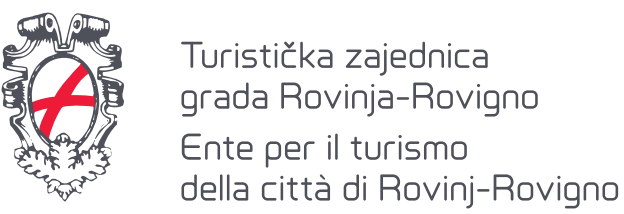 Domanda di cofinanziamento delle attività di marketing dei prestatori di servizi turistico-ricettivi nella propria abitazione (affittacamere privati) nel 2021 
Attività di marketing all'oggetto della richiesta di cofinanziamento______luogo_______, ___data_______ALLEGATI ALLA DOMANDA:Prova di avvenuto pagamento di tutti gli obblighi a titolo di quota turistica associativa e tassa turistica all'Ente per il turismo della città di Rovinj-Rovigno nel 2021, a condizione dell'inesistenza di debiti negli anni precedenti e prova di pagamento dell'obbligo a titolo di imposta forfettaria sul reddito per i primi tre trimestri, che gli affittacamere hanno verso la Città di Rovinj-Rovigno;copia delle fatture intestate al richiedente, emesse obbligatoriamente nel 2021, comprovanti le spese sostenute per le attività di cui al punto III;prove di avvenuta esecuzione delle attività oggetto del cofinanziamento (link delle foto sul sito Internet, materiale fotografico e video su chiavetta USB o simili, annunci digitali/cartacei, ecc.)Nome e cognomeOIBIndirizzo della struttura ricettiva - alloggioTelefonoE-mailarealizzazione di fotografie degli spazi interni ed esterni della struttura d’alloggiobrealizzazione di video degli spazi interni ed esterni della strutturacacquisto di software per la tenuta dei dati sull'ospitalità a domiciliodpubblicità su media nazionali ed esteri, su giornali e reti socialiecreazione di materiale promozionalefaltre attività promozionali (specificare quali):